MUNICIPIO DE CARATINGA/MG - Extrato de Resultado – Pregão Presencial Registro de Preço 064/2019. Objeto: aquisição de materiais odontológicos, para atender o CEO, Centro Odontológico e as Unidades Odontológicas de PSFs do Município de Caratinga. Vencedores com menor preço por item: DUARTE DENTAL LTDA: itens 11, 13, 21, 26, 37, 38, 42, 63, 64, 65, 68, 69, 70, 71, 72, 73, 79, 80, 81, 82, 83, 84, 85, 86, 87, 88, 89, 90, 91, 92, 93, 94, 95, 96, 97, 98, 99, 100, 101, 102, 108, 109, 110, 111, 112, 113, 114, 115, 116, 117, 119, 120, 121, 122, 123, 146, 149, 155, 157, 159, 165, 167, 169, 171, 173, 178, 187, 192, 194, 196, 201, 210, 222, 226, 230, 239, 257, 258, 263, 264, 265, 266, 267, 268, 269, 270, 271, 272, 273, 274, 275, 276, 277, 278, 280, 283, 290, 291, 292, 293, 295, 296, 334, 335, 336, 337, 338, 339, 340, 341, 342, 343, 352, 353, 355, 361, 362, 363, 365, 369, 372, 374, 375, 380, 392, 394, 401, 406, 409, 416. Valor global final: R$ 211.454,40 (duzentos e onze mil quatrocentos e cinquenta e quatro reais e quarenta centavos); WERLI E VASCONCELOS LTDA: itens 34, 35, 127, 129, 140, 262, 305, 306, 307, 308, 309, 310, 311, 312, 313, 314, 315, 379, 411. Valor global final R$ 20.488,00 (vinte mil quatrocentos e oitenta e oito reais); GOLDEN CARE DISTRIBUIDORA LTDA ME: itens 6, 22, 27, 36, 130, 150, 191, 227, 240, 279, 298, 299, 300, 301, 302, 303, 304, 354, 376, 377, 388, 402, 404, 405. Valor global final R$ 54.011,90 (cinquenta e quatro mil onze reais e noventa centavos); DENTAL COMÉRCIO DE PRODUTOS ODONTOLÓGICOS E MÉDICOS – EIRELI – EPP; itens 1, 2, 15, 142, 158, 205, 358, 368, 390, 408, 425, 427. Valor global final R$ 7.363,05 (sete mil trezentos e sessenta e três reais e cinco centavos); DENTAL BH BRASIL COMÉRCIO DE PRODUTOS ODONTO-MEDICO-HOSPITALAR EIRELI: itens 4, 7, 8, 9, 10, 12, 14, 16, 25, 28, 33, 39, 40, 41, 43, 44, 45, 46, 47, 48, 49, 50, 51, 52, 53, 54, 55, 56, 57, 58, 59, 60, 61, 62, 66, 67, 74, 75, 76, 77, 78, 103, 104, 105, 106, 118, 124, 125, 131, 144, 152, 153, 154, 174, 175, 176, 179, 180, 181, 188, 195, 215, 216, 220, 224, 225, 228, 229, 231, 232, 233, 234, 235, 252, 282, 286, 287, 289, 297, 316, 317, 318, 319, 320, 321, 322, 323, 324, 325, 326, 327, 328, 329, 330, 331, 332, 333, 344, 345, 347, 348, 349, 350, 359, 360, 366, 378, 382, 389, 396, 397, 398, 410, 414, 417, 419, 420, 421, 423, 424, 426. Valor global final R$ 173.713,45 (cento e setenta e três mil setecentos e treze reais e quarenta e cinco centavos); DENTAL MED EQUIPAMENTOS E MATERIAIS ODONTOLÓGICOS E HOSPITALARES LTDA – EPP: itens 3, 5, 17, 18, 19, 20, 23, 24, 29, 30, 31, 32, 107, 132, 143, 145, 151, 177, 182, 183, 184, 185, 186, 189, 193, 204, 206, 207, 211, 212, 213, 214, 217, 218, 221, 237, 238, 241, 242, 243, 244, 245, 246, 247, 248, 249, 250, 251, 254, 255, 256, 285, 351, 356, 357, 364, 371, 373, 381, 383, 384, 385, 386, 387, 391, 393, 395, 399, 400, 403, 413, 418, 422. Valor global final R$ 51.500,02 (cinquenta e um mil quinhentos reais e dois centavos); ALG COMÉRCIO DE PRODUTOS EIRELI EPP: itens 202, 203, 428, 429. Valor global final R$ 85.700,00 (oitenta e cinco mil e setecentos reais); J F AQUINO DISTRIBUIDORA – ME: itens 166, 168, 170, 172, 190, 219, 223, 253, 294, 370. Valor global final R$ 15.165,50 (quinze mil cento e sessenta e cinco reais e cinquenta centavos); F V P COELHO – ME: itens 126, 128, 133, 134, 135, 136, 137, 138, 139, 141, 147, 148, 161, 162, 163, 164, 197, 198, 199, 200, 208, 209, 236, 259, 260, 261, 281, 284, 367, 407, 412. Valor global final R$ 8.264,25 (oito mil duzentos e sessenta e quatro reais e vinte e cinco centavos). Caratinga/MG, 05 de agosto de 2019. Bruno César Veríssimo Gomes – Pregoeiro. 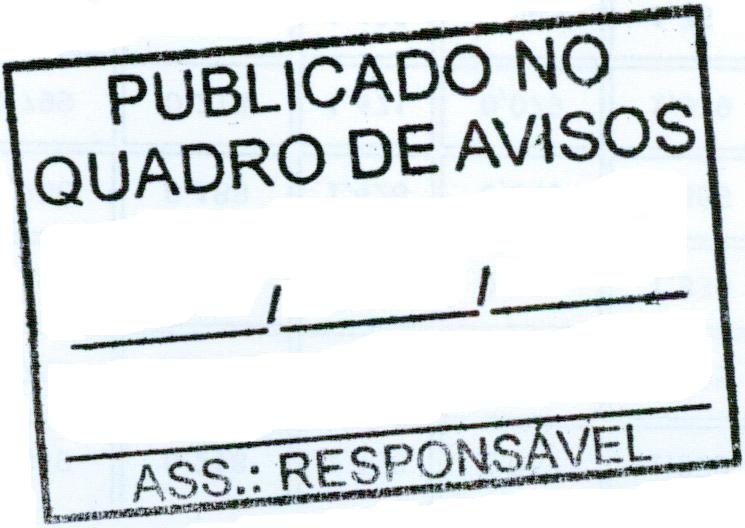 